Zajęcia korekcyjno- kompensacyjne- 24.06.20203- latki ( grupa Krasnale)Temat:  Usprawnianie motoryki małej.„Kolorowe kulki”- wkładanie kolorowych kulek do  dziurek wytłaczanki za pomocą pęsety- segreguje je kolorami.Potrzebne materiały: kolorowe kulki, pęseta, wytłaczanka.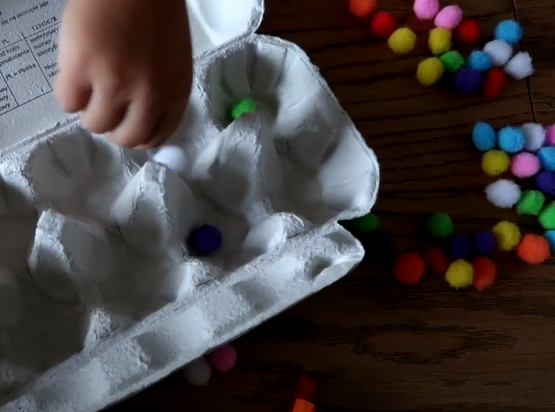 „Kolorowe butelki”- dziecko wkłada za pomocą pęsety kolorowe kulki do szyjki od butelki segregując je, po czym zakręca butelkę ucząc się zakręcania.Potrzebne materiały: kolorowe kulki, pęseta, szyjki butelek z zakrętkami.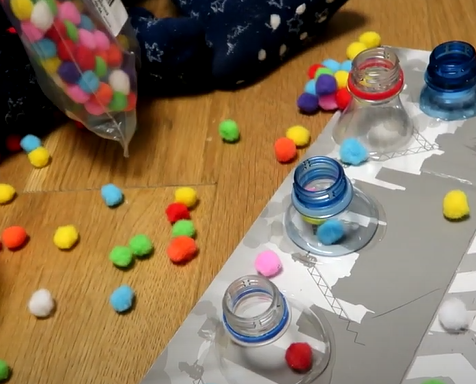 „Klamerkowa zabawa”- rozwieszanie kolorowych klamerek na sznurek przywiązany do dwóch krzeseł.	Potrzebne materiały: klamerki, sznurek, 2 krzesła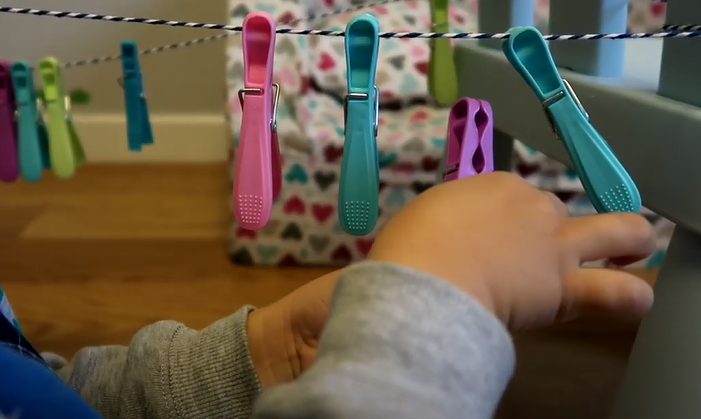 